Draaiboek WorkshopCultuursensitief Werken in de kinder- en jeugdpsychiatrieData cursus:dinsdag 31 oktober 2017, 13:00 – 16.00 uurDoor:Dr. C.B.M. Hoffercultureel antropoloog en socioloog Draaiboek workshop Cultuursensitief Werken in de kinder- en jeugdpsychiatrieDoelgroep
Zorgprofessionals in de kinder- en jeugdpsychiatrie.Achtergrond en doelMede door de immigratie in de laatste vijftig jaar is de samenstelling van de Nederlandse bevolking in sociaaleconomisch, cultureel en levensbeschouwelijk opzicht heel divers. Met de instroom van nieuwe groepen vluchtelingen uit met name Syrië, Eritrea, Irak en Afghanistan  de laatste jaren wordt die diversiteit versterkt. De verander(en)de samenleving leidt er toe dat zorgprofessionals in de kinder- en jeugdpsychiatrie steeds meer te maken krijgen met kinderen/jongeren en hun ouders, die een andere culturele en levensbeschouwelijke achtergrond hebben dan zijzelf. Dat betekent dat zij kennis maken met voor hen onbekende opvattingen over beperkingen en ziekten, manieren om hulp te zoeken en visies op leven en dood. Tevens kunnen opvoedings- en levensstijlen en daarbij passende opvattingen over het dagelijks functioneren van kinderen anders zijn dan professionals gewend zijn. In de huidige tijd krijgen die levensstijlen en ook identiteiten van kinderen en jongeren bovendien vorm door een vermenging van uiteenlopende sociaaleconomische, culturele en levensbeschouwelijke factoren. In dit verband wordt gesproken over de superdiverse samenleving. Dat wil zeggen dat de samenleving niet louter bestaat uit leden van afzonderlijke groepen en subculturen, die langs elkaar leven. Het is eerder een samenleving waarin individuen elkaar ontmoeten en relaties onderhouden over de grenzen van subculturen heen. Mede onder invloed van internet en de sociale media ontstaan er bovendien nieuwe subculturen. Het doel van deze workshop is tweeledig. Ten eerste zal met de deelnemers worden besproken welke invloed cultuur en levensbeschouwing hebben op ziekteopvattingen en hulpzoekgedrag van patiënten. Tevens wordt ingegaan op het gegeven dat ook de zorgprofessional culturele en levensbeschouwelijke aspecten in het contact inbrengt. Ten tweede worden praktische tips gegeven hoe zij in de praktijk met deze thema’s om kunnen gaan. In dit verband wordt het Cultureel Venster Jeugdhulpverlening (CVJ) geïntroduceerd. Dit is een praktisch middel om zowel het diagnostisch als het therapeutisch proces te vergemakkelijken. Adequate inzet van het CVJ bevordert de communicatie en de therapeutische relatie tussen professional en patiënten met verschillende culturele en levensbeschouwelijke achtergronden. Dit komt zowel de effectiviteit van de zorg als de tevredenheid van patiënten en het werkplezier van zorgprofessionals ten goede.Onderwerpen die in de cursus aan de orde komen:migratie en de sociale en psychische gevolgen daarvan invloed van cultuur en levensbeschouwing op de gezondheidszorg, met name de kinder- en jeugdpsychiatriediverse ziekteopvattingen en hulpzoekstrategieën van kinderen/jongeren en hun naastenuiteenlopende opvattingen over de verhouding tussen lichaam en geest (met aandacht voor somatisatie en externalisatie)visies op lichamelijke, verstandelijke en psychische beperkingenCultureel Venster Jeugdhulpverlening (als specifieke variant van het Culturele Interview en het Cultural Formulation Interview, die als toevoeging voor  respectievelijk de DSM-IV en de DSM-5 zijn ontwikkeld)diversiteit in opvoedingsstijlenidentiteitsvorming bij migrantenjongerenwerkhoudingwerken met tolkenWerkwijze:bespreking van eigen ervaringen en casuïstiek van de deelnemersinteractieve lezingillustratie en bespreking van ziekteopvattingen en problemen aan de hand van  dvd-fragmentenassociatieoefening uitleg over en oefening met het Cultureel Venster JeugdhulpverleningCompetenties en leerdoelen:inzicht in hetgeen een cultuursensitieve benadering in de praktijk inhoudtinzicht in de leefwereld van kinderen/jongeren en hun naasten met een andere culturele en levensbeschouwelijke achtergrond en de invloed daarvan op ziekteopvattingen en hulpzoekgedraginzicht in de eigen cultuur en de betekenis daarvan voor het contact met cultureel anderenvaardigheden om genoemde inzichten toe te passen in de eigen werkpraktijkDuur
1 dagdeel van 3 uurWorkshopleiderCor Hoffer is socioloog en cultureel antropoloog. Nadat hij zo’n twaalf jaar als onderzoeker had gewerkt en vervolgens was gepromoveerd aan de Universiteit Leiden is hij in de gezondheidszorg gaan werken. Van 2002 tot 2014 werkte Cor als sociaalwetenschappelijk onderzoeker en trainer bij GGZ-organisatie Parnassia Groep. Voor de PG verrichtte hij sociaalwetenschappelijk onderzoek en verzorgde hij trainingen op het gebied van cultuursensitief werken. Thans werkt Cor als zelfstandig trainer en adviseur. Hij verzorgt lezingen en trainingen op het gebied van cultuursensitief werken en hij adviseert organisaties inzake diversiteitsbeleid. Zie voor verdere informatie: www.corhoffer.nl 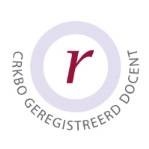 Startdatum 
Dinsdag 31 oktober 2017Tijd
13:00 – 16:00 uurLocatie
Lesruimte
Prins Constantijnweg 48-54
3066 TA RotterdamDeelnemers
Maximaal 12Bewijs van deelname
100% aanwezigheid geeft recht op een bewijs van deelname.Informatie
Wilt u meer informatie, neem dan contact op met Bedrijfsscholing, onderdeel van de Parnassia Academie.
T: 088 - 357 02 60
E: bedrijfsscholingrijnmond@parnassiagroep.nl Contactgegevens workshopleiderCor Hoffercultureel antropoloog en socioloogCor Hoffer Training & Advies
Breedelaan 32 
1851 MD Heiloo072-5333621
info@corhoffer.nl 
www.corhoffer.nlProgrammaoverzicht Workshop cultuursensitief werken in de kinder- en jeugdpsychiatrieDagdeel 1 (3 uur)13:00 – 13:30 uurkennismaken en uitwisselen van ervaringen inzake cultuursensitief werken13:30 – 14:30 uurinteractieve lezing over migratie en de invloed daarvan op gezondheid en ziekte;interactieve lezing over de betekenis van cultuur en levensbeschouwing voor de praktijk van de kinder- en jeugdpsychiatrie;illustratie en bespreking van casuïstiek en dvd-fragment14:30 – 14:45 uurpauze14:45 – 15:30 uurintroductie van het Cultureel Venster Jeugdhulpverlening;oefening met het Cultureel Venster Jeugdhulpverlening15:30 – 15:45 uurinteractieve beschouwing over acculturatie, identiteitsvorming en opvoedingsstijlen;      beschouwing over werkhouding en werken met tolken;      conclusies en terugblikLiteratuurOnderstaande literatuur wordt aangereikt ter aanbeveling. Bahara, H.2008	‘Wanen bezweren met djinns en medicijnen.’ Psy, nummer 7, 2008:24-28.Beijers, H. & G. Tempelman2009	‘Cultureel interview overbrugt cultuurverschillen.’ In: phaxx, nummer 1, 2009: pag. 10-13.Blom, J.D.2010	‘Hallucinaties toegedicht aan djinns.’ Nederlands Tijdschrift voor Geneeskunde, 154A: A973:1-4.Geerdink, F.2012	‘Toch geen Turk onder de Turken.’ Volkskrant Magazine, nr. 583, 21 januari 2012: pag. 20-25.Hoffer, C.B.M.2016    ‘Cultuursensitief werken in zorg en welzijn: een kwestie van kennis én houding.’ Epidemiologisch Bulletin, 2016, 51(4):27-33.Jessurun, A.Y. & B.C.M. Raes2005	‘Een Antilliaanse psychose.’ Tijdschrift voor psychiatrie, 47(11), 2005:807-811.Wijnker-Holmes, B.2010	‘Autisme en cultuur.’ In: B. Basar, Ik wil niet meer onzichtbaar zijn. Autisme in de allochtone cultuur in Nederland, Pica, 153-161.